COORDINACIÓN GENERAL DE GESTIÓN INTEGRAL DE LA CIUDAD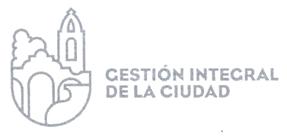 DIRECCIÓN DE MOVILIDAD Y TRANSPORTEINFORME MENSUAL DE LAS ACTIVIDADESCORRESPONDIENTES AL MES DE NOVIEMBRE DEL 202005 REUNIONES DE PARTE  DEL IMEPLAN 02 REUNIONES CON LA AMIM02 REUNIÓNES CON SEMADET07 REUNIÓNES EN EL H. AYUNTAMIENTO DE SAN PEDRO TLAQUEPAQUE01 REUNIÓN CON PERSONAL DEL GOBIERNO DEL ESTADO DE JALISCO25 COLONIAS VISITADAS (  RESIDENCIAL EL TAPATÍO, LOMA BONITA EJIDAL, NUEVA SANTA MARÍA, EL CERRITO, ZONA CENTRO, PARQUES DE SANTA CRUZ, SANTA MARÍA TEQUEPEXPAN, LOMAS DEL CUATRO, LOS MESEROS, TOLUQUILLA, SAN MARTÍN DE LAS FLORES DE ABAJO, EL SAUZ, PARQUES DE SANTA MARÍA, LOMAS DE LA VICTORIA, JARDINES DE SANTA MARÍA, LÓPEZ COTILLA, TOLUQUILLA, ÁLAMO INDUSTRIAL, PARQUES DE LA VICTORIA, REAL TULIPANES, MIRADOR DEL TESORO, LA CAPACHA, LOMAS DE TLAQUEPAQUE, MIRAVALLE Y FRACCIONAMIENTO REVOLUCIÓN.